The Formation of the UniverseUse the picture below to answer questions 1 to 6.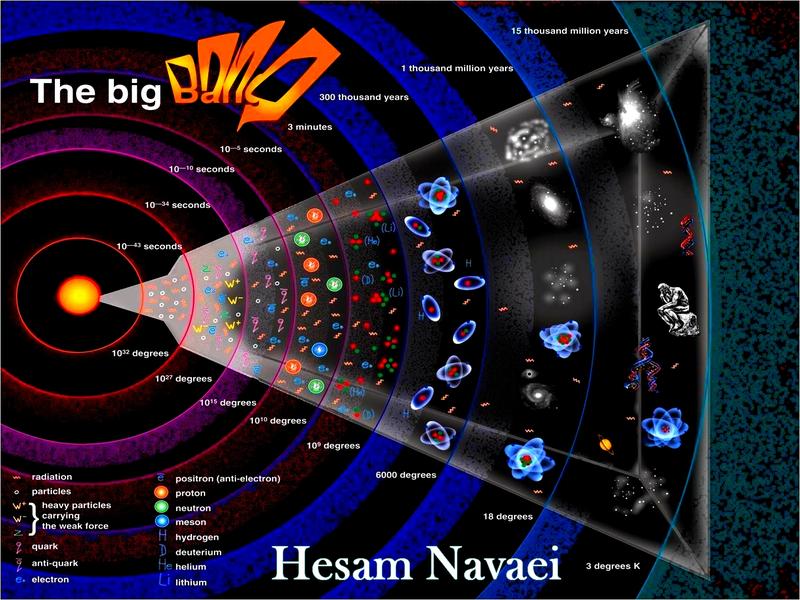 This is a time line representing the formation of everything in the universeHow old is the universe?After the Big Bang, how long did it take for the nucleus of atoms such as Hydrogen and Helium to form?How old was the universe when the fist atoms were formed?How hot was the universe when it was formed?Which element was born after 1 thousand million years after the Big Bang?How old was the universe when men were formed?Use the picture on the right to answer questions 8 to 11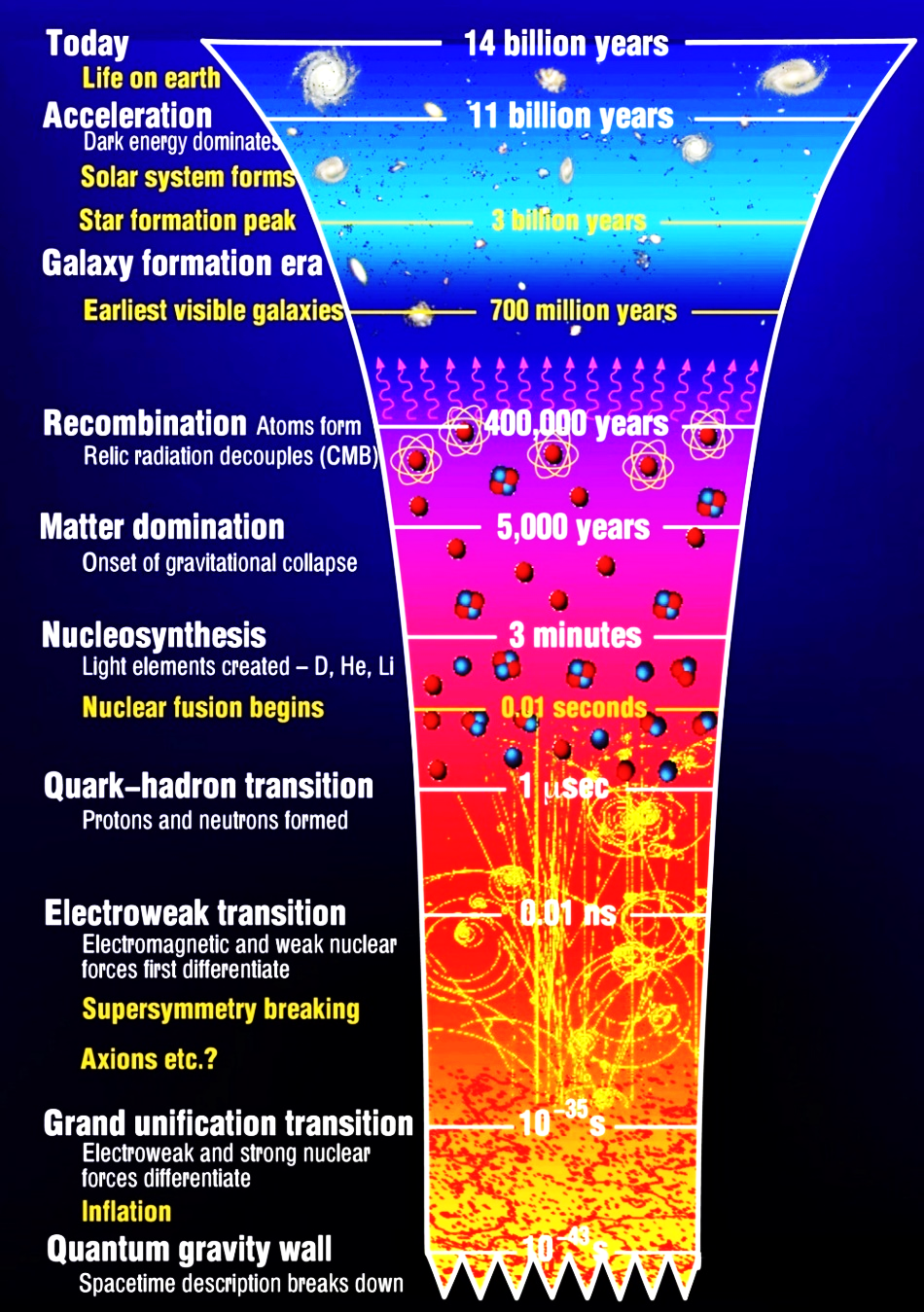 How much time did it take, after the Big Bang, for protons and neutrons to form?When was nuclear fusion of simple elements formed?When were the first galaxies formed?When was our solar system form?At what age did the universe accelerated fasterUse the Balloon picture to answer questions 12 to 17What does the balloon represents? What is happening to the balloon with time?The white marks in the balloon, what do they represent?What is happening to the distance between the white dots as time increasesAre the Galaxies (dots) growing with time?In which direction are the dots moving as the balloon grows?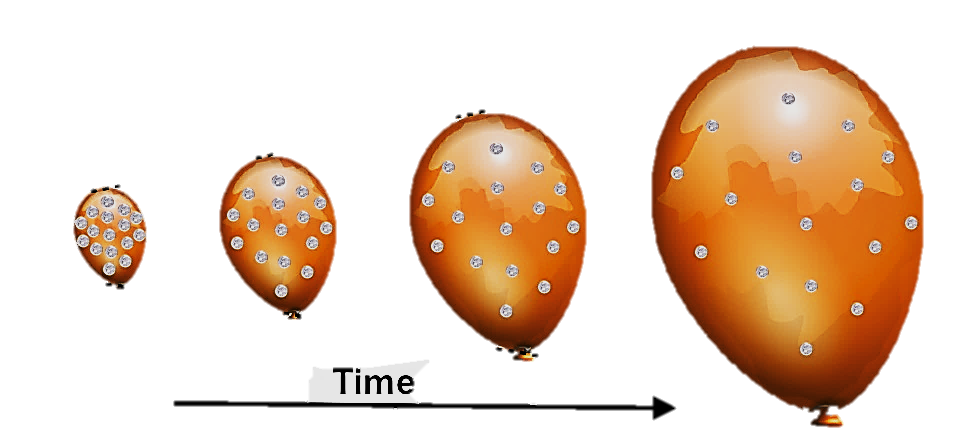 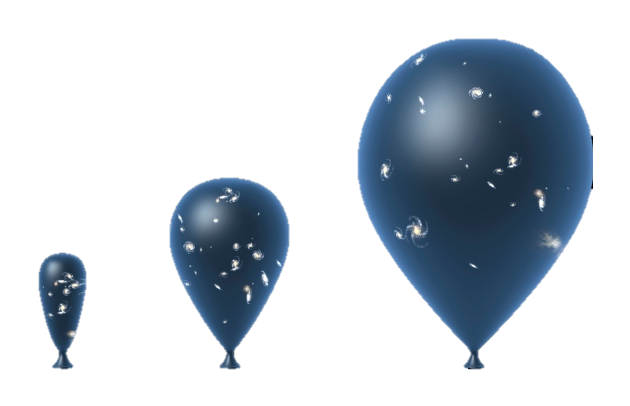 